07-219 ДТ-54 гусеничный трактор общего назначения 3-го тягового класса (36 лс), мест 2, рабочий вес 5.4 т, Д-54 54 лс, вперед/назад 7.9/2.4 км/час, основной средний трактор 1950-х - 70-х г., Д-54 и Д-54А 462633 экз. на АТЗ г. Рубцовск, 1952-58/79 г.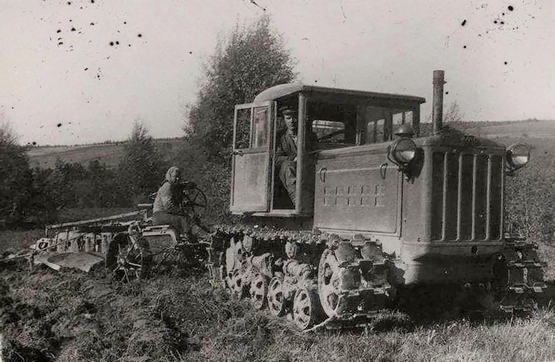 Изготовитель: Алтайский тракторный завод  им. М.И. Калинина, г. Рубцовск Алтайского края. Датой основания завода считается 24 августа 1942 г., когда был собран первый алтайский керосиновый гусеничный трактор марки АСХТЗ-НАТИ.Справка от autogallery.org.ru. Спасибо создателю этого ресурса Андрею Богомолову!!!ДТ-54, 3-тонный дизельный, Д-54, 4-цил., 54 л.с., 1949-79, сделано 957900 штук на заводах СТЗ (ВгТЗ) (25 XI 1949-63), ХТЗ (конец 1949-61) и АТЗ (462633 шт. в VI 1952-79)). Основной средний трактор 50-х - 1970-х годов.ДТ-54А, в 1958 году на смену ДТ-54 пришёл ДТ-54А с улучшенной электропроводкой и светотехникой, был также увеличен топливный бак. У ДТ-54 одна задняя фара справа на уровне дивана, у ДТ-54А - две в верхних углах кабины, другой верх трубы воздушного фильтра, а рядом с верхушкой выхлопной трубы появился свисток. Внешне трактора разных заводов легко различить по кабине. Трактора СТЗ - с кабиной-трансформером, у которой можно снять верхнюю часть калитки, соседнее боковое окно и саму дверцу-калитку, всего 5 вариантов одной боковины. У тракторов ХТЗ и АТЗ кабина жёсткая, со сдвижными назад дверцами, рамка "ветрового стекла" более изящная.ДТ-55, ДТ-55А, болотный вариант ДТ-54 и ДТ-54А, СТЗ (ВгТЗ) (1956-58, 1958-63). Расширенные гусеницы, передние колёса лежат на грунте, в отличие от приподнятых на ДТ-54 и ДТ-54А.01 февраля 2017 Сергей Бездорожный, компиляция. Спасибо уважаемому автору!Трактор ДТ-54 - история первого дизельного трактора Тридцать лет с конвейеров трех крупных тракторостроительных заводов, Сталинградского, Харьковского и Алтайского, сходил мощный гусеничный трактор общего назначения ДТ-54. Его использовали на культивации, пахоте, уборке и посеве сельскохозяйственных культур, для землеройных и планировочных работ. По всем техническим характеристикам ДТ-54 превосходил своих предшественников. Его проходимость, тяговые качества, долговечность, стоимость и другие характеристики как нельзя лучше отвечали требованиям сельскохозяйственного производства 1950-1970-х годов.   В начале 1930-х годов на Сталинградском тракторном заводе был создан дизельный тракторный двигатель, но он не стал заменой керосиновому мотору из-за неготовности отечественной промышленности к выпуску топливной аппаратуры и дизельного топлива. Первые дизельные двигатели испытывали на тракторах СТЗ-НАТИ.   Первый дизельный трактор От предшественника, трактора СТЗ-НАТИ, ДТ-54 отличала пятискоростная коробка передач, что улучшило использование мощности при агрегатировании с прицепным оборудованием. Новый трактор расходовал на 30-40 % меньше горючего, которое было намного дешевле, чем керосин. Это позволяло в течение года экономить до 10 тонн топлива на одну машину. Удалось достичь унификации свыше 70 % деталей нового двигателя со старым, что давало экономию в организации производства.  На тракторе установили четырехцилиндровый четырехтактный дизель Д-54, с вихрекамерным смесеобразованием, водяного охлаждения. Объем топлива, подаваемого в цилиндры, регулировался центробежным всережимным регулятором с корректором. Топливо проходило через два фильтра под действием подкачивающей поршневой помпы. Ленточный металлический фильтр обеспечивал грубую очистку, фильтр для тонкой очистки представлял собой сменные патроны, на которые намотана банкаброшная хлопчатобумажная нить.  Увеличить долговечность работы двигателя позволила тройная фильтрация масла: в металлическом ленточном фильтре, реактивной центрифуге и полостях шатунных шеек коленчатого вала. Воздух, поступавший в цилиндры, также проходил тройную очистку: в сухом центробежном и масляном пылеуловителях и в мокром сетчатом фильтре. Пуск дизеля осуществлялся пусковым двигателем ПД-10. Использовался двухпозиционный декомпрессор. Значительно усовершенствована была ходовая часть трактора, применены торцовые металлические самоподжимные уплотнения. Все трущиеся части и подшипники были надежно закрыты, что исключало проникновение пыли. Дизельный трактор обладал более высокой износоустойчивостью, долговечностью основных деталей, что давало возможность продлить срок его службы между ремонтами, сократить потребность в запасных частях и уменьшить простои во время ремонта.  Трудности перехода на новую модельПо решению правительства Сталинградский и Харьковский тракторные заводы должны были в кратчайшие сроки перейти без остановки производства на массовый выпуск дизельного трактора ДТ-54. В тяжелые послевоенные годы перед сталинградцами встала задача восстановления завода и создания квалифицированного трудового коллектива.  Однако безостановочный переход на производство дизельных тракторов был сопряжен с серьезными трудностями, вызванными сжатыми сроками и огромными масштабами подготовительных работ. В течение 8-10 месяцев нужно было спроектировать и изготовить 2500 приспособлений, сотни моделей, точных и сложных холодных штампов, 5330 наименований режущего вспомогательного, мерительного инструмента. Нужно было реконструировать цеха, создать новый цех пусковых двигателей, ввести в эксплуатацию новое здание безрельсового транспорта, второй механический корпус, перемонтировать сотни станков, ввести в строй мощный котел на ТЭЦ с полным комплексом, а кроме того, дополнительно приобрести 320 специальных станков и 540 универсальных, 5000 тонн металла. В конце октября 1949 года технологическая подготовка средств производства, необходимых для выпуска новой машины на СТЗ, завершилась. 7 ноября 1949 года через площадь Павших борцов Сталинграда под аплодисменты прошла колонна тракторов новой советской марки. 25 ноября годовой план выпуска трактора СТЗ-НАТИ завод завершил досрочно. На ленту конвейера уложили рамы новых, более совершенных машин. Переход завода на выпуск дизельного трактора был осуществлен без остановки производства. Такого примера не знала история российского и мирового тракторостроения. В Сталинграде агрегат выпускался до 1963 года. Примерно в это же время что и на СТЗ в 1949 г. выпуск был развернут на Харьковском тракторном заводе. В Харькове серию машин производили до 1961 года. В список изготовителей данной версии вошел также Алтайский тракторный завод им. М. И. Калинина. Здесь сельхозмашина выпускалась с 1952 по 1979 год.ДТ-54 мощный гусеничный трактор класса 3 т общего назначения, выпускался с 1949 по 1957 г. Волгоградским, Харьковским и Алтайским тракторными заводами. Создание тракторов марки ДТ-54 было крупным шагом в отечественном тракторостроении. Они превосходили своих предшественников по всем основным технико-экономическим характеристикам. В то время эти машины отвечали требованиям сельскохозяйственного производства. Трактор предназначен для использования на сельскохозяйственных работах и в других отраслях народного хозяйства страны (на пахоте, культивации, посеве и уборке сельскохозяйственных культур, при проведении землеройных, планировочных и других работ).  Компоновка трактора выполнена с передним расположением двигателя и задним расположением трансмиссии. Предусмотрена установка ходоуменьшителя с двумя диапазонами, который обеспечивает движение трактора дополнительно на 10 замедленных скоростях. Тормоза ленточного типа, двухстороннего действия. По требованию заказчиков на трактор мог устанавливаться вал отбора мощности и приводной шкив. Совершенствование Шаг за шагом коллектив завода модернизировал трактор ДТ-54. В 1952 году были внедрены такие конструкторские усовершенствования, как термообработка задней оси, декомпрессионный механизм улучшенного типа, новая водопомпа, головка цилиндра с уменьшенным диаметром всасывающего клапана. Вес трактора уменьшился на 25 кг при экономии 40 кг проката. В 1953 г. на тракторе появилась закрытая двухместная кабина. Она оснащена мягким креслом, стандартным набором средств управления и панелью приборов. Позже кабину оснастили системой отопления и бачком для питьевой воды. Объем бачка составлял 2,5 литра. Были устранены дефекты повышенного расхода картерной смазки, преждевременный износ поршневой группы, которые были характерны для тракторов выпуска 1950-1951 годов, налажена кокильная отливка звездочек. Появился новый задний мост с раздельным управлением муфтами поворота и тормозами, что облегчает управление трактором, создает удобство регулировки муфт и тормозов, а также позволяет работать более продолжительное время без их регулировки. До 1956 г. раздельное управление не применялось. Новая конструкция, разработанная инженером В. Волчковым, позволяла значительно упростить механизм и сократить более чем вдвое усилия тракториста при поворотах. С 1952 года двигатель был оборудован счетчиком моточасов, который показывает количество часов, проработанных двигателем и приведенных к 1300 об/мин. С 1956 года стали применять специальные предохранительные накладки для исключения трения гусениц трактора о картер конечной передачи. Они же служили направляющими для скольжения гусениц. На тракторах выпуска до 1956 г. предохранительные накладки не применялись. Прицепное устройство состоит из поперечной полосы и прицепной серьги. О процессе совершенствования трактора ДТ-54 свидетельствует уменьшение рекламаций. В 1949 г. они составляли 34 % к выпуску тракторов, а в 1954-м - всего 0,11 %. Техническая характеристика трактора ДТ-54  В 1957 году сельхозмашина подверглась процессу усовершенствования. Этот гусеничный трактор класса 3 т выпускался с 1957 г. Харьковским, Волгоградским и Алтайским тракторными заводами взамен трактора ДТ-54. Трактор ДТ-54А в основе отличается от трактора ДТ-54 только наличием на нем раздельно-агрегатной гидравлической системы для работы с навесными и прицепными гидрофицированными сельскохозяйственными машинами, управляемыми трактористом.Трактор ДТ-54А выпускался четырех разновидностей:ДТ-54А-С1 - полностью оборудован раздельно-агрегатной гидравлической системой с навесным устройством, с основным и выносными силовыми цилиндрами.ДТ-54А-С2 - то же, но без навесного устройства, основного и выносных силовых цилиндров.ДТ-54А-СЗ - без агрегатов гидронавесной системы.ДТ-54А-С4 - то же, что и С1, но без выносных силовых цилиндров. Эти тракторы предназначались для выполнения всего комплекса сельскохозяйственных работ со следующими машинами и орудиями: с плугами ПН-4-35, ПРН-4-35, ПБН-2-60; с культиваторами КРН-3,5, КРН-ЗК, ЗКПН-ЗВ; с косилкой КН-14; с полунавесной сцепкой СН-54А; с боронами ЗБДН-2, ЗРБН-3; с рассадочной машиной СРН-8, с лесопосадочной машиной СЛН-1, с дождевальной машиной ДДА-100М и с целым рядом других машин.Помимо сельскохозяйственного производства, трактор ДТ-54А имеет широкое применение и в других отраслях народного хозяйства. На тракторе установлен двигатель Д-54А, который отличается от двигателя Д-54 тем, что в нем применены поршни из алюминиевого сплава, угол опережения подачи топлива по мениску уменьшен до 15-19°.Навесное оборудование может быть смонтировано на тракторе в двух- или в трех точечной наладке. В отличие от трактора ДТ-54, на тракторе ДТ-54А установлен генератор переменного тока Г-46В, четыре фары и четыре розетки для включения фар на машинах и орудиях. Трактор имеет звуковую сигнализацию в виде сирены, установленной на выпускной трубе. В кабине имеется питьевой бачок емкостью 2,5 л и отопитель. Остальные узлы и механизмы трактора ДТ-54А не отличаются от узлов и механизмов трактора ДТ-54. Для выполнения работ на замедленных скоростях следует использовать шестеренчатый ходоуменьшитель.   Трактор ДТ-54А можно использовать для работы в районах с осушенными болотами и на торфяных полях (где по условиям прочности почвы не требуются специальные болотные тракторы). В этих случаях на трактор нужно установить широкие гусеницы и ведущие колеса болотного трактора. Замена гусениц и ведущих колес не вызывает каких либо дополнительных ремонтных операций и может быть выполнена силами любого хозяйства. Следует заметить, что начиная с 1959 г. трактор ДТ-54А испытывался с автоматами Логинова и кабельным телеуправлением, а также с аппаратурой для дублерного управления по радио. В общей сложности в СССР было выпущено 957900 единиц данной техники. Высокие тяговые качества и проходимость, а также низкая стоимость обеспечили трактору ДТ-54 в 1950-1960-е годы наибольшую популярность в сельском хозяйстве.Тракторы на базе ДТ-54ДТ-54 Года выпуска: 1949 - 1957; Мощность двигателя - 54 л.с., Число передач вперед - 5, назад - 1; Эксплуатационная масса - 5400 кгДТ-54А Года выпуска: 1957 - 1963; Мощность двигателя - 54 л.с., Число передач вперед - 5, назад - 1; Эксплуатационная масса - 5490 кгДТ-55 ДТ-55А болотоходный, Года выпуска: 1956 - 1958 (ДТ-55); 1958 - 1963 (ДТ-55А); Мощность двигателя - 54 л.с., Число передач вперед - 10, назад - 1; Эксплуатационная масса - 6050 кгДТ-54В (ДТ-60) переходная модель, с трансмиссией и ходовой системой еще от ДТ-54А, но с дизелем и кабиной уже от новой машины. Год Год выпуска: сентябрь-декабрь 1963; Мощность двигателя - 60 л.с., Число передач вперед - 5., назад - 1; Эксплуатационная масса - 5750 кгДТ-57 крутосклоный, Года выпуска: конец-50-х (опытные образцы); Мощность двигателя - 54 л.с., Число передач вперед - 5, назад - 5; Эксплуатационная масса - 6650 кг.ГБ-58 газогенераторный, Года выпуска: 1953-1956; Мощность двигателя - 50-59 л.с., Число передач вперед - 5, назад - 1; Эксплуатационная масса - 6000 кгТехническая характеристика трактора ДТ-54А-С1, С2, С3 и С4Тип тракторагусеничный, общего назначенияВес трактора (конструктивный), кг5400Габаритные размеры, мм:..длина с прицепным устройством3660..ширина1865..высота2300Дорожный просвет, мм260База (расстояние между осями крайних опорных катков), мм1622Колея (расстояние между серединами гусениц), мм1435Удельное давление на почву, кгс/см20,41Число передач:..вперед5..назад1Диапазон скоростей, км/ч:..вперед3,59 - 7,90..назад2,43Марка двигателяД-54Тип двигателяБескомпрессорный, 4-тактный дизель с вихревыми камерамиНоминальная мощность при 1300 об/мин, л.с.54Максимальный крутящий момент, кГм35Масса двигателя (сухая, без радиатора), кг1100Емкость топливного бака, л185Пуск двигателяпусковой двигатель ПД-10МТип тракторагусеничный, общего назначенияВес трактора (конструктивный), кг5540; 5290; 5170 и 5490Габаритные размеры, мм:..длина3600 - 4190..ширина1865..высота2300Дорожный просвет, мм260База (расстояние между осями крайних опорных катков), мм1622Колея (расстояние между серединами гусениц), мм1435Удельное давление на почву, кгс/см20,46; 0,43; 0,42 и 0,46Число передач:..вперед (дополнительных передач)5 (2)..назад1Диапазон скоростей, км/ч:..вперед3,59 - 7,90..назад2,43Марка двигателяД-54АТип двигателяБескомпрессорный, 4-тактный дизель с вихревыми камерамиНоминальная мощность при 1300 об/мин, л.с.54Максимальный крутящий момент, кГм35Масса двигателя (сухая, без радиатора), кг1150Емкость топливного бака, л250Пуск двигателяпусковой двигатель ПД-10М